		Rotary Club of York, Maine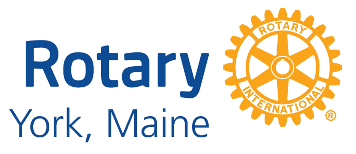 		PO Box 806, 	York, ME  03909		https://yorkmerotary.orgMembership ApplicationThank you for your interest in becoming a Rotarian and joining our network of dedicated volunteers.We're always happy to hear from individuals interested in our mission. Impact starts with our members - people like you, who want to be part of making the world a better place. With your help, we can make an even greater difference in our community and around the world.Please complete the form below and submit to Membership Director Susan Gross at susan.gross@maine.rr.com, 781-363-0827, and contact her with any questions.CONTACT INFORMATIONFirst Name:Last Name:Birthday:Spouse/Partner’s Name:Email:Mobile Phone:Home Phone:Home Address:Mailing Address:Occupation:Business/Employer:Business Address:TELL US ABOUT YOURSELF	Have you been involved in other service organizations?  Please describe:	Tell us about some of the leadership experiences you have had:	What are some of your hobbies, interests and skills?ROTARY INVOLVEMENT	How did you hear about our club?	For transferring and former Rotarians, please list clubs and dates of membership:	Tell us more about why you want to join Rotary:We ask that all members serve on at least one committee.  Please indicate your interests below.  Community Service______         International Service______       Finance_______Public Relations_________         Website Support_________       Youth Services________Scholarship__________               Programming ___________        Fundraising ___________Membership_________               Rotary Foundation________      Social_______________Tell us more about your long-term leadership interests such as club officer or committee leader:SIGNATUREYour typed name or signature below serves as the following:your consent to allow York Rotary to store and process the information submitted above, andyour agreement to abide by the bylaws and constitution governing the club should you become a memberTyped Name or Signature:Today’s Date: